ΥΛΗ  ΕΞΕΤΑΣΕΩΝ  ΜΑΪΟΥ- ΙΟΥΝΙΟΥ  2024Γ΄ ΛΥΚΕΙΟΥΝεοελληνική Γλώσσα και Λογοτεχνία (Αναγνώστου)ΝΕΟΕΛΛΗΝΙΚΗ ΓΛΩΣΣΑΤσολάκης Χ., Αδαλόγλου Κ., Αυδή Α., Γρηγοριάδης Ν., Δανιήλ Α, Ζερβού Ι., Λόππα Ε., Τάνης Δ., Έκφραση - Έκθεση (τεύχος Γ’), Υ.ΠΑΙ.Θ./ΙΤΥΕ «ΔΙΟΦΑΝΤΟΣ».Χατζησαββίδης Σ., Χατζησαββίδου Α., Γραμματική Νέας Ελληνικής Γλώσσας (Α’ , Β’, Γ’ Γυμνασίου), Υ.ΠΑΙ.Θ./ΙΤΥΕ «ΔΙΟΦΑΝΤΟΣ».Κανδήρου Γλ., Πασχαλίδης Δ., Ρίζου Σπ., Γλωσσικές Ασκήσεις (Γενικό Λύκειο), Υ.ΠΑΙ.Θ./ΙΤΥΕ «ΔΙΟΦΑΝΤΟΣ».Μανωλίδης Γ., Μπεχλιβάνης Θ., Φλώρου Φ., Θεματικοί Κύκλοι. Έκφραση - Έκθεση (Γενικό Λύκειο), Υ.ΠΑΙ.Θ./ΙΤΥΕ «ΔΙΟΦΑΝΤΟΣ».Νεοελληνική Γλώσσα Γ’ Γενικού Λυκείου, Φάκελος Υλικού - Δίκτυο κειμένων: «Εμείς και οι άλλοι…», Υ.ΠΑΙ.Θ./ΙΤΥΕ «ΔΙΟΦΑΝΤΟΣ».ΛΟΓΟΤΕΧΝΙΑΓρηγοριάδης Ν., Καρβέλης Δ., Μηλιώνης Χ., Μπαλάσκας Κ., Παγανός Γ., Παπακώστας Γ., Κείμενα Νεοελληνικής Λογοτεχνίας (τεύχος Γ'), Υ.ΠΑΙ.Θ./ΙΤΥΕ «ΔΙΟΦΑΝΤΟΣ»Παρίσης Ι., Παρίσης Ν., Λεξικό Λογοτεχνικών Όρων, Υ.ΠΑΙ.Θ./ΙΤΥΕ «ΔΙΟΦΑΝΤΟΣ»Λογοτεχνία, Φάκελος Υλικού-Δίκτυα Κειμένων, Υ.ΠΑΙ.Θ./ΙΤΥΕ «ΔΙΟΦΑΝΤΟΣ»Η εξέταση των μαθητών και μαθητριών είναι ενιαία για τη Νεοελληνική Γλώσσα και τη Λογοτεχνία και γίνεται σε κείμενα λογοτεχνικά και μη λογοτεχνικά τα οποία δεν εμπεριέχονται στα ανωτέρω διδακτικά βιβλίαΩς εξεταστέα-διδακτέα ύλη ορίζονται δραστηριότητες με τις οποίες υπηρετείται και ελέγχεται η επίτευξη των σκοπών και των προσδοκώμενων αποτελεσμάτων της διδασκαλίας του μαθήματος.Ι. Για την Νεοελληνική Γλώσσα, οι μαθητές και οι μαθήτριες πρέπει να είναι σε θέση να ανταποκρίνονται σε δραστηριότητες και να απαντούν σε ερωτήματα/ ερωτήσεις που απορρέουν από κείμενα που αναφέρονται σε κάποιον ή κάποιους από τους θεματικούς άξονες, όπως αυτοί ορίζονται στο Πρόγραμμα Σπουδών.Πιο συγκεκριμένα οι μαθητές και οι μαθήτριες καλούνται:α) να κατανοούν τη γλωσσική μορφή των κειμένων και τα κειμενικά τους χαρακτηριστικά, τη σχέση που έχει η γλώσσα και η οργάνωση του κειμένου με την περίσταση και τον σκοπό της επικοινωνίας,β) να ερμηνεύουν και να προσεγγίζουν κριτικά τα κείμενα με στόχο τη διερεύνηση του τρόπου με τον οποίο αναπαριστώνται ιδέες, αντιλήψεις, προκαταλήψεις για τον άνθρωπο, την κοινωνία και τον κόσμο,γ) να συγκρίνουν κείμενα ως προς τις δύο προηγούμενες διαστάσεις με στόχο τον εντοπισμό ομοιοτήτων και διαφορών μεταξύ των κειμένων ως προς τη γλώσσα, το μέσο, τους σημειωτικούς τρόπους, το κειμενικό είδος, τις αναπαραστάσεις της πραγματικότητας, τον τρόπο προσέγγισης του θέματος κ.λπ.δ) να παράγουν κείμενα, με βάση τα μελετώμενα κείμενα με στόχο:
i) τον μετασχηματισμό των γλωσσικών και νοηματικών δομών (σημασιών) των κειμένων ή/και
ii) τη συνοπτική παρουσίαση του περιεχομένου των κειμένων και
iii) τη διατύπωση και έκφραση δικών τους απόψεων, σε επικοινωνιακό πλαίσιο, σχετικά με συγκεκριμένα ερωτήματα που τίθενται στα κείμενα αναφοράς.ΙΙ. Για τη Λογοτεχνία, οι μαθητές και οι μαθήτριες θα πρέπει να είναι σε θέση να τοποθετούνται/ανταποκρίνονται με ένα ερμηνευτικό σχόλιο στο θέμα ή ερώτημα που οι ίδιοι/-ες πιστεύουν ότι θέτει το κείμενο, αξιοποιώντας συνδυαστικά κειμενικούς δείκτες μεταξύ τους ή και με στοιχεία συγκειμένου, με σκοπό να τεκμηριώνουν τις προσωπικές θέσεις και ανταποκρίσεις τουςΠιο συγκεκριμένα, ο/η μαθητής/-ήτρια αναμένεται να είναι σε θέση:να εντοπίσει ποιο είναι, κατά τη γνώμη του/της, το θέμα του κειμένουνα καταγράψει το ερώτημα ή τα ερωτήματα που απορρέει/-ουν από τον τρόπο που χειρίζεται ο/η συγγραφέας το θέμα του/τηςνα αξιολογήσει ποιο από τα ερωτήματα παρουσιάζει μεγαλύτερο ενδιαφέρον για τον ίδιο/-α και σε αυτό να στηρίξει το ερμηνευτικό του/της σχόλιο.Τέλος, οι μαθητές και οι μαθήτριες οφείλουν να τεκμηριώνουν τις απαντήσεις τους με αναφορές στο κείμενο ή σε συγκεκριμένους κειμενικούς δείκτες.Τα κριτήρια με τα οποία κρίνεται η πληρότητα των απαντήσεων των μαθητών και των μαθητριών είναι: η ποιότητα (αλήθεια και ακρίβεια των δεδομένων), η ποσότητα (η επάρκεια των στοιχείων), η συνάφεια του περιεχομένου με τον επικοινωνιακό στόχο και η σαφήνεια σε επίπεδο έκφρασης και διατύπωσης του περιεχομένου (περισσότερα βλ. ΓΝΕΛ, σελ. 169-171).ΕΠΙΣΗΜΑΝΣΗ
Προκειμένου οι μαθητές/-τριες να είναι σε θέση να ανταποκρίνονται στις διαδικασίες κατανόησης των κειμένων και στις διαδικασίες παραγωγής λόγου προτείνεται να αξιοποιούν το γλωσσάρι όρων που περιέχεται στους Φακέλους Υλικού. Οι όροι αυτοί αποτελούν εργαλεία προσέγγισης των κειμένων και όχι αυτοσκοπό.Αρμονία (Ξηροφώτου, Τσιαμούρα, Λιάντζουρα)Αλλοιωμένες συγχορδίεςΠαρενθετικές δεσπόζουσεςΚαλλωπισμοίΚαθυστερήσειςΕλληνική Παραδοσιακή Μουσική (Μαυρομάτης)Κύριοι και πλάγιοι ήχοι – πως προκύπτουν;Τι γνωρίζετε για το παπαδικό γένος μελοποιίας;Τι γνωρίζετε για τον καλοφωνικό ειρμό; Ποια περίοδο αναπτύχθηκε;Τι γνωρίζετε για τα κρατήματα;Περί συνεπτυγμένου ρυθμούΠοιες είναι οι περίοδοι εξέλιξης της βυζαντινής σημειογραφίας;Τι γνωρίζετε για το φαινόμενο της εξήγησης;Χερουβικά Εβδομάδας Πέτρου Πελοποννησίου             Χερουβικά Θεοδώρου Φωκαέως             Κοινωνικά ΕβδομάδαςΑνάπτυξη Ακουστικών Ικανοτήτων ( Ξηροφώτου, Τσιαμούρα, Κρανιά )Απλά και σύνθετα μελωδικά διαστήματαΣυγχορδίες 3-φωνες, 4-φωνες σε όλες τις θέσειςΑρμονικές συνδέσεις με μετατροπίεςΣύνθετα μετρικά σχήματαΜαθηματικά(Ανθρωπιστικών) (Μαλάτος)ΒΙΒΛΙΟ: «Στοιχεία Πιθανοτήτων και Στατιστικής», Γ΄ Γενικού Λυκείου, Ομάδας Προσανατολισμού Ανθρωπιστικών Σπουδών.ΠιθανότητεςΕνότητα 1.1 Πειράματα τύχης, δειγματικός χώρος και ενδεχόμεναΕνότητα 1.2 Πιθανότητες: Ορισμοί και εφαρμογέςΕνότητα 1.3 Πιθανότητες και πράξεις με ενδεχόμεναΕνότητα 1.4 Συνδυαστική και Πιθανότητες ΣτατιστικήΕνότητα 2.1 Πληθυσμός - Δείγμα – ΜεταβλητέςΕνότητα 2.2 Παρουσίαση στατιστικών δεδομένωνΕνότητα 2.3 Μέτρα θέσης και μεταβλητότητας, θηκόγραμμα, συντελεστής μεταβλητότηταςΕνότητα 2.4 Κανονική κατανομή και εφαρμογέςΕνότητα 2.5 Πίνακες Συνάφειας και ΡαβδογράμματαΕνότητα 2.6 Σύγκριση ποσοτικών χαρακτηριστικών στις κατηγορίες ενός ποιοτικού χαρακτηριστικούΕνότητα 2.7 Γραμμική συσχέτιση ποσοτικών μεταβλητών και διαγράμματα διασποράςΓενική Επισήμανση: Οι δραστηριότητες που περιλαμβάνονται στο «Πρόσθετο Υλικό» δεν αποτελούν εξεταστέα ύλη του μαθήματος.Ιστορία (θετικών -Οικονομίας- Υγείας) (Πανανού)ΒΙΒΛΙΟ: Ιωάννη Κολιόπουλου, Κωνσταντίνου Σβολόπουλου, Ευάνθη Χατζηβασιλείου, Θεόδωρου Νημά, Χάριτος Σχολινάκη -Χελιώτη, Ιστορία του Νεότερου και του Σύγχρονου Κόσμου (από το 1815 έως σήμερα) Γ΄ Γενικού Λυκείου – Γενικής Παιδείας ΙΤΥΕ – ΔΙΟΦΑΝΤΟΣΚΕΦΑΛΑΙΟ Α΄. Η ΕΥΡΩΠΗ ΚΑΙ Ο ΚΟΣΜΟΣ ΤΟΝ 19° ΑΙΩΝΑ (1815-1871)Εισαγωγή3. Η Ελληνική Επανάσταση του 1821. Ένα μήνυμα ελευθερίας για την Ευρώπη. Οι υποενότητες: Ο χαρακτήρας της Ελληνικής Επανάστασης. Οργάνωση και έκρηξη της επανάστασης. Η πολιτική συγκρότηση των Ελλήνων. Η έκβαση της Επανάστασης.4. Το ελληνικό κράτος και η εξέλιξη του (1830-1881)5. Το Ανατολικό Ζήτημα και ο Κριμαϊκός Πόλεμος Οι υποενότητες: Το «Ανατολικό Ζήτημα» ως ιστορικός όρος.Το «Ανατολικό Ζήτημα» κατά τον 18ο και τον 19ο αιώνα6. Η Βιομηχανική Επανάσταση. Η υποενότητα: Η Βιομηχανική Επανάσταση στην ΑγγλίαΚΕΦΑΛΑΙΟ Β΄. ΑΠΟ ΤΟΝ 19ο ΣΤΟΝ 20ό ΑΙΩΝΑ (1871- 1914)1. Η ακμή της ευρωπαϊκής αποικιοκρατίας3. Προσπάθειες για τον εκσυγχρονισμό της Ελλάδας.Οι υποενότητες: Η κατάσταση στο ελληνικό κράτος κατά την πρώτη πεντηκονταετία του βίου του. Ο Χαρίλαος Τρικούπης και η εκσυγχρονιστική πολιτική του. Το Κίνημα στο Γουδή και ο Ελ. Βενιζέλος.4. Εθνικά κινήματα στη Νοτιοανατολική Ευρώπη. Οι τρεις πρώτες παράγραφοι της υποενότητας: Ο γεωγραφικός χώρος και τα ιστοριογραφικά στερεότυπα: «Οι εθνικές ιστοριογραφίες των λαών… τους «άλλους» και τους αντιπάλους».5. Οι Βαλκανικοί Πόλεμοι (1912-1913) Οι υποενότητες: Ο Α΄ Βαλκανικός πόλεμος. Ο Β΄ Βαλκανικός πόλεμος και η Συνθήκη του Βουκουρεστίου.ΚΕΦΑΛΑΙΟ Γ΄. Ο Α΄ ΠΑΓΚΟΣΜΙΟΣ ΠΟΛΕΜΟΣ ΚΑΙ ΟΙΑΜΕΣΕΣ ΕΠΙΠΤΩΣΕΙΣ ΤΟΥΕισαγωγή2. Η διεξαγωγή και η έκβαση του πολέμου (1914-1918)Οι υποενότητες: Ο πόλεμος γίνεται παγκόσμιος. Μακεδονικό μέτωπο και το τέλος του πολέμου. Οι συνέπειες του πολέμου.3. Η Ελλάδα στον Α΄ Παγκόσμιο Πόλεμο4. Το Συνέδριο Ειρήνης των Παρισίων (1919-1920)5. Ο Μικρασιατικός Πόλεμος (1919-1922)6. Η Ρωσική Επανάσταση Οι υποενότητες: Η Οκτωβριανή Επανάσταση και η εγκαθίδρυση του κομμουνιστικού καθεστώτος. Η ίδρυση και η οργάνωση της ΕΣΣΔ.ΚΕΦΑΛΑΙΟ Δ΄. Η ΕΥΡΩΠΗ ΚΑΙ Ο ΚΟΣΜΟΣ ΚΑΤΑ ΤΗ ΔΙΑΡΚΕΙΑ ΤΟΥ ΜΕΣΟΠΟΛΕΜΟΥ1. Η δεκαετία 1920-1930 Η υποενότητα: Οι προκλήσεις κατά της κοινοβουλευτικής δημοκρατίας και του φιλελευθερισμού2. Εσωτερικές εξελίξεις στην Ελλάδα (1923-1930) Η υποενότητα: Προς την πολιτική σταθεροποίηση3. Η διεθνής οικονομική κρίση και οι συνέπειες της Η υποενότητα: Η εκδήλωση και οι συνέπειες της κρίσης4. Η Ελλάδα στην κρίσιμη δεκαετία 1930-1940 Η υποενότητα: Η πολιτική αστάθεια και η εγκαθίδρυση τηςδικτατορίας5. Ο υπόλοιπος κόσμος Η υποενότητα: Η οικονομική ανάκαμψη των ΗΠΑ και η ενίσχυση της διεθνούς θέσης τους.ΚΕΦΑΛΑΙΟ Ε΄. Ο Β΄ ΠΑΓΚΟΣΜΙΟΣ ΠΟΛΕΜΟΣΕισαγωγή1. Προς νέα ένοπλη αναμέτρηση. Η υποενότητα: Η εισβολή στην Πολωνία και η έναρξη του πολέμου.3. Η συμμετοχή της Ελλάδας στο Β΄ Παγκόσμιο Πόλεμο και η Εθνική Αντίσταση4. Η συμμαχική αντεπίθεση και η ολοκληρωτική ήττα της ναζιστικής Γερμανίας - Η συνθηκολόγηση της Ιαπωνίας Η υποενότητα: Η παράδοση της Γερμανίας και της Ιαπωνίας5. Τα εγκλήματα πολέμου κατά της Ανθρωπότητας – Το Ολοκαύτωμα6. Ο ανταγωνισμός στο στρατόπεδο των νικητών7. Οι συνθήκες Ειρήνης και η ενσωμάτωση της Δωδεκανήσου στην Ελλάδα.ΚΕΦΑΛΑΙΟ ΣΤ΄. Ο ΜΕΤΑΠΟΛΕΜΙΚΟΣ ΚΟΣΜΟΣ1. Η μεταπολεμική οργάνωση της Διεθνούς Κοινωνίας - Η σύσταση και η λειτουργία του ΟΗΕ Η υποενότητα: Ο Οργανισμός Ηνωμένων Εθνών (ΟΗΕ)2. Η έναρξη του Ψυχρού Πολέμου, οι επιπτώσεις του στην Ελλάδα και ο Εμφύλιος Πόλεμος4. Η αποαποικιοποίηση και ο Τρίτος Κόσμος. Η υποενότητα: Η πτώση των αποικιακών αυτοκρατοριών5. Η πορεία προς την ευρωπαϊκή ενοποίηση: πραγματικότητες και προοπτικές6. Η Ελλάδα έως το 19747. Η Ελλάδα της Μεταπολίτευσης και η ένταξη στην Ενωμένη Ευρώπη8. Το Κυπριακό Πρόβλημα (1929-1932)Ιστορία Προσανατολισμού (Παναγιώτου)Μαργαρίτης Γ., Αζέλης Αγ., Ανδριώτης Ν., Δετοράκης Φ., Φωτιάδης Κ., Θέματα Νεοελληνικής Ιστορίας, Υ.ΠΑΙ.Θ./Ι.Τ.Υ.Ε. «ΔΙΟΦΑΝΤΟΣ»Από το σχολικό βιβλίο: Μαργαρίτης Γ., Αζέλης Αγ., Ανδριώτης Ν., Δετοράκης Φ., Φωτιάδης Κ., Θέματα Νεοελληνικής Ιστορίας, Υ.ΠΑΙ.Θ./Ι.Τ.Υ.Ε. «ΔΙΟΦΑΝΤΟΣ»ΑΠΟ ΤΗΝ ΑΓΡΟΤΙΚΗ ΟΙΚΟΝΟΜΙΑ ΣΤΗΝ ΑΣΤΙΚΟΠΟΙΗΣΗA. Η Ελληνική οικονομία μετά την ΕπανάστασηΒ. Η Ελληνική οικονομία κατά το 19ο αιώναΕΚΤΟΣ από την ενότητα 11. «Το εξωελλαδικό ελληνικό κεφάλαιο»Γ. Οι οικονομικές εξελίξεις κατά τον 20ο αιώναΗ ΔΙΑΜΟΡΦΩΣΗ ΚΑΙ ΛΕΙΤΟΥΡΓΙΑ ΤΩΝ ΠΟΛΙΤΙΚΩΝ ΚΟΜΜΑΤΩΝ ΣΤΗΝ ΕΛΛΑΔΑ (1821-1936)Α. Εξωτερικός προσανατολισμός και πελατειακές σχέσεις (1821-1843)Β. Χειραφέτηση και αναμόρφωση (1844 -1880)Γ. Δικομματισμός και εκσυγχρονισμός (1880-1909)Δ. Ανανέωση - Διχασμός (1909-1922)Ε. Εκσυγχρονισμός και επεμβάσεις (1923-1936)ΤΟ ΠΡΟΣΦΥΓΙΚΟ ΖΗΤΗΜΑ ΣΤΗΝ ΕΛΛΑΔΑ (1821-1930)Πρόσφυγες στην Ελλάδα κατά το 19ο αιώνα (Εισαγωγή)Α. Το προσφυγικό ζήτημα κατά την Ελληνική Επανάσταση (1821-1827)Γ. Η αποκατάσταση των προσφύγων κατά την περίοδο της μοναρχίας του Όθωνα (1833- 1862)Δ. Πρόσφυγες και αλυτρωτικά κινήματα κατά το 19ο αιώναΠρόσφυγες στην Ελλάδα κατά τον 20ο αιώνα (Εισαγωγή)Β. Μικρασιατική καταστροφήΓ. Η αποκατάσταση των προσφύγωνΔ. Η αποζημίωση των ανταλλαξίμων και η ελληνοτουρκική προσέγγισηΕ. Η ένταξη των προσφύγων στην ΕλλάδαΤΟ ΚΡΗΤΙΚΟ ΖΗΤΗΜΑ ΑΠΟ ΔΙΠΛΩΜΑΤΙΚΗ ΑΠΟΨΗ ΚΑΤΑ ΤΟ 19ο ΚΑΙ ΤΙΣ ΑΡΧΕΣ ΤΟΥ 20ου ΑΙΩΝΑ.Ε. Η περίοδος της αυτονομίας και η ένωση της Κρήτης με την ΕλλάδαΠΑΡΕΥΞΕΙΝΙΟΣ ΕΛΛΗΝΙΣΜΟΣΔ. Ο Παρευξείνιος Ελληνισμός κατά το 19ο και 20ό αιώνα.Λατινικά Προσανατολισμού (Μπρούτσου)Πασχάλης Μ., Σαββαντίδης Γ., Λατινικά τεύχος Α΄, Υ.ΠΑΙ.Θ./Ι.Τ.Υ.Ε. «ΔΙΟΦΑΝΤΟΣ»Πασχάλης Μ., Σαββαντίδης Γ., Λατινικά τεύχος Β΄, Υ.ΠΑΙ.Θ./Ι.Τ.Υ.Ε. «ΔΙΟΦΑΝΤΟΣ»Τζάρτζανος Α., Λατινική Γραμματική, Υ.ΠΑΙ.Θ./Ι.Τ.Υ.Ε. «ΔΙΟΦΑΝΤΟΣ»Εισαγωγή:Από το σχολικό βιβλίο Πασχάλης Μ., Σαββαντίδης Γ., Λατινικά τεύχος Α΄, Υ.ΠΑΙ.Θ./Ι.Τ.Υ.Ε. «ΔΙΟΦΑΝΤΟΣ»:Λατινική Γλώσσα και Λογοτεχνία:Η λατινική γλώσσα,Η γένεση της ρωμαϊκής λογοτεχνίαςΕποχές της ρωμαϊκής λογοτεχνίας,Γενικά χαρακτηριστικά της ρωμαϊκής λογοτεχνίαςΗ εξέλιξη της ρωμαϊκής λογοτεχνίας:Κλασική εποχή:α. Οι χρόνοι του Κικέρωνα,β. Αυγούστειοι χρόνοιΚείμενα:Από το σχολικό βιβλίο Πασχάλης Μ., Σαββαντίδης Γ., Λατινικά τεύχος Α΄: Μαθήματα XVI-XXΑπό το σχολικό βιβλίο Πασχάλης Μ., Σαββαντίδης Γ., Λατινικά τεύχος Β΄: Μαθήματα XXI-L.Και αξιοποιείται το βιβλίο αναφοράς: Α. Τζάρτζανος, Λατινική Γραμματική, Υ.ΠΑΙ.Θ./Ι.Τ.Υ.Ε. «ΔΙΟΦΑΝΤΟΣ»Γραμματική – Συντακτικό:I. Η ύλη που έχει διδαχθεί στη Β΄ ΓΕ.Λ.II. Η ύλη Γ΄ ΓΕ.Λ.:• Η οριστική του παθητικού ενεστώτα της γ΄ συζυγίας• Το απαρέμφατο του παθητικού ενεστώτα της γ΄ συζυγίας• Τα αποθετικά ρήματα της γ΄ συζυγίας• Η οριστική του παθητικού μέλλοντα της γ΄ και δ΄ συζυγίας• Το ρήμα fio• Η οριστική του παθητικού παρατατικού και των αποθετικών ρημάτων• Η μετοχή του παθητικού παρακειμένου• Τα σύνθετα του do• Το εξωτερικό και το εσωτερικό αναγκαστικό αίτιο• Το απαρέμφατο του ενεργητικού παρακειμένου• Η αόριστη αντωνυμία quidam, quaedam, quiddam (ουσιαστική) και quoddam (επιθετική)• Το ειδικό απαρέμφατο• Το ουσιαστικό bos• Οι συντελεσμένοι χρόνοι της παθητικής φωνής• Το απαρέμφατο του παθητικού παρακειμένου• Ο υπερθετικός των επιθέτων• Η γενική και η αφαιρετική της ιδιότητας• Η απόλυτη αφαιρετική• Τα ρήματα cado και caedo και τα σύνθετά τους• Η μετοχή του ενεστώτα• Η μετοχή του ενεστώτα των αποθετικών ρημάτων• Η μετοχή του μέλλοντα• Η μετοχή του μέλλοντα των αποθετικών ρημάτων• Η χρήση της μετοχής• Η ενεργητική περιφραστική συζυγία• Το απαρέμφατο του μέλλοντα• Η έκφραση est mihi nomen• Ο σύνδεσμος dum + οριστ. του ενεστώτα• Η απόλυτη αφαιρετική• Η υποτακτική του ενεργητικού ενεστώτα• Η υποτακτική του παθητικού ενεστώτα• Η χρήση της υποτακτικής• Η υποτακτική του ενεργητικού και παθητικού παρατατικού• Η χρήση της υποτακτικής• Η ακολουθία των χρόνων• Η υποτακτική του ενεργητικού παρακειμένου• Η υποτακτική του παθητικού παρακειμένου• Η υποτακτική του ενεργητικού υπερσυντελίκου• Η υποτακτική του παθητικού υπερσυντελίκου• Η ακολουθία των χρόνων• Ο ιστορικός και ο χρονικός cum• Προτάσεις ουσιαστικές με το quod• Η προστακτική του ενεργητικού ενεστώτα• Η προστακτική του ενεργητικού μέλλοντα• Η προστακτική του παθητικού ενεστώτα και μέλλοντα• Η απαγόρευση• Παρατηρήσεις για τη χρήση της προστακτικής• Ο προσδιορισμός του χρόνου• Τα παραθετικά των επιθέτων• Ο υπερθετικός των επιθέτων σε -er και-lis• Περιφραστικός σχηματισμός των παραθετικών• Ο σχηματισμός των επιρρημάτων• Τα παραθετικά των επιρρημάτων• Ο β΄ όρος της σύγκρισης• «Ανώμαλα» παραθετικά• Οι εκφράσεις maior natu και minor natu• Παρατηρήσεις για τη χρήση του συγκριτικού (απόλυτη σύγκριση)• Η απουσία της οριστικής στον πλάγιο λόγο• Ο προσδιορισμός του τόπου• Ο προσδιορισμός του χρόνου• Το ρήμα eo, ii(ivi), itum, ire• Οι χρήσεις της γενικής• Οι χρήσεις της δοτικής• Οι χρήσεις της αφαιρετικής• Το γερούνδιο• Το γερουνδιακό• Η παθητική περιφραστική συζυγία• Το ποιητικό αίτιο του γερουνδιακού• Το σουπίνο• Ο προσδιορισμός του σκοπού• Οι αιτιολογικές προτάσεις• Οι τελικές προτάσεις• Ο προσδιορισμός του σκοπού• Οι επιρρηματικές συμπερασματικές προτάσεις• Οι χρονικές προτάσεις• Χρήσεις του συνδέσμου cum• Οι υποθετικοί λόγοι• Οι εναντιωματικές προτάσεις• Οι παραχωρητικές προτάσεις• Οι παραβολικές προτάσεις• Οι υποθετικές παραβολικές προτάσεις• Οι αναφορικές προτάσεις• Οι ευθείες ερωτήσεις• Οι πλάγιες ερωτήσεις• Οι βουλητικές προτάσεις• Οι ουσιαστικές συμπερασματικές προτάσεις• Οι ενδοιαστικές προτάσεις και οι ουσιαστικές προτάσεις που εισάγονται με το quominus, το ne και το quin.• Ακολουθία των χρόνων• Ανακεφαλαίωση των χρήσεων του συνδέσμου ut• Ο πλάγιος λόγος• Η γερουνδιακή έλξη και ο προσδιορισμός του σκοπού• Τα αντωνυμικά επίθετα.Αρχαία Προσανατολισμού (Κοντού)Κοπιδάκης Μ., Πατρικίου Έ., Λυπουρλής, Δ., Μωραΐτου Δ., «Αρχαία Ελληνικά, Φιλοσοφικός Λόγος», Γ' τάξη Γενικού Λυκείου, Υ.ΠΑΙ.Θ./Ι.Τ.Υ.Ε. «ΔΙΟΦΑΝΤΟΣ»,«Αρχαία Ελληνικά, Φάκελος Υλικού» Γ' τάξη Γενικού Λυκείου, Υ.ΠΑΙ.Θ./Ι.Τ.Υ.Ε. «ΔΙΟΦΑΝΤΟΣ»Ζαμάρου Ειρ., Μήτσης Ν., Παπανδρέου Ιφ., Εγχειρίδιο Γλωσσικής Διδασκαλίας, Υ.ΠΑΙ.Θ./Ι.Τ.Υ.Ε. «ΔΙΟΦΑΝΤΟΣ»Οικονόμου Μ., Γραμματική της Αρχαίας Ελληνικής, Υ.ΠΑΙ.Θ./Ι.Τ.Υ.Ε. «ΔΙΟΦΑΝΤΟΣ»,Μουμτζάκης Α. Β., Συντακτικό της Αρχαίας Ελληνικής (Α΄, Β΄, Γ΄ Γενικού Λυκείου), Υ.ΠΑΙ.Θ./Ι.Τ.Υ.Ε. «ΔΙΟΦΑΝΤΟΣ»Από το σχολικό βιβλίο: Κοπιδάκης Μ., Πατρικίου Έ., Λυπουρλής, Δ., Μωραΐτου Δ., «Αρχαία Ελληνικά, Φιλοσοφικός Λόγος», Γ' τάξη Γενικού Λυκείου, Υ.ΠΑΙ.Θ./Ι.Τ.Υ.Ε. «ΔΙΟΦΑΝΤΟΣ»Εισαγωγή:Δ.  Ο ΣΩΚΡΑΤΗΣ:Κεφ. Δ2: Οι φιλοσοφικές ιδέες του Σωκράτη. Διαλεκτική, μαιευτική, ειρωνεία. Η αναζήτηση των ορισμών, η επαγωγική μέθοδος και η ηθική.Κεφ. Δ3: Η δίκη και ο θάνατος του Σωκράτη.Ε. Ο ΠΛΑΤΩΝ:Κεφ. E1: Ο βίος του.Πλάτων, Πρωταγόρας:Β. Η φιλοσοφική σημασία του διαλόγουΓ. Ο μύθος του Πρωταγόρα για τη δημιουργία του ανθρώπου και την αρετή (Στην εξεταστέα ύλη δεν περιλαμβάνονται «Ησιόδου, Θεογονία, Ο μύθος του Προμηθέα, πρωτότυπο (στ. 507-569) και νεοελληνική απόδοσή του από τον Π. Λεκατσά, και «Αισχύλου, Προμηθέας Δεσμώτης, Η προσφορά του Προμηθέα στον ανθρώπινο πολιτισμό, πρωτότυπο (στ. 436-506) και νεοελληνική απόδοσή του από τον Τ. Ρούσου)Πλάτων, Πολιτεία:Εισαγωγή στην Πολιτεία1. Νεανικές φιλοδοξίες και απογοητεύσεις,2. Η συγγραφή της Πολιτείας,3. Η σκηνοθεσία και τα πρόσωπα του διαλόγου,6. Οι τρεις τάξεις,8. Η αγωγή των φυλάκων,12. Οι φιλόσοφοι-βασιλείς,13. Η δικαιοσύνη.Η αλληγορία του σπηλαίου, εισαγωγικό σημείωμα.ΑΡΙΣΤΟΤΕΛΗΣΒίος και έργα:Πότε και πού γεννήθηκε ο Αριστοτέλης - Λίγα λόγια για την καταγωγή του,Ο Αριστοτέλης στην Ακαδημία του Πλάτωνα: Μαθητής πρώτα, δάσκαλος στη συνέχεια,Ο Αριστοτέλης στη Μακεδονία: Δάσκαλος του Αλέξανδρου,Επιστροφή του Αριστοτέλη στην Αθήνα: Αρχίζει η τρίτη περίοδος της φιλοσοφικής του δραστηριότητας. Ο Αριστοτέλης διδάσκει στο Λύκειο,Ο Αριστοτέλης εγκαταλείπει οριστικά την Αθήνα - Το τέλος της ζωής του.Αριστοτέλης, Ἠθικά ΝικομάχειαΕισαγωγή (ολόκληρη)Αριστοτέλης, ΠολιτικάΕισαγωγή (ολόκληρη)Από το σχολικό βιβλίο: «Αρχαία Ελληνικά, Φάκελος Υλικού» Γ' τάξη Γενικού Λυκείου Κείμενα αναφοράς από τις παρακάτω θεματικές ενότητες, όπως αυτά εμφανίζονται στον Φάκελο Υλικού:
Α. Η αντίληψη για τη φιλοσοφία: Η φιλοσοφία και η διαμόρφωση του ανθρώπουΑ.1 Γιατί φιλοσοφεί ο άνθρωπος;
ΑΡΙΣΤΟΤΕΛΗΣ, Μετά τα φυσικά A 2, 98b12-28Α.2 Η πρακτική και πολιτική διάσταση της φιλοσοφίας
ΑΡΙΣΤΟΤΕΛΗΣ, Προτρεπτικός προς Θεμίσωνα, αποσπάσματα 8-9Α.3 Η φιλοσοφία ως προϋπόθεση για την ευδαιμονία
ΕΠΙΚΟΥΡΟΣ, Επιστολή στον Μενοικέα, 122Β. Η δημιουργία της ανθρώπινης κοινωνίας και η πολιτική αρετή (Πλάτων, Πρωταγόρας)Β.4 Ο πρωταγόρειος μύθος: η διανομή των ιδιοτήτων στα ζώα
ΠΛΑΤΩΝ, Πρωταγόρας 320c-321b (ενότητα: 2η σχολικού βιβλίου, Υ.ΠΑΙ.Θ./Ι.Τ.Υ.Ε. «ΔΙΟΦΑΝΤΟΣ»)Β.5 Ο πρωταγόρειος μύθος: η κλοπή της φωτιάς- έντεχνη σοφία και λόγος
ΠΛΑΤΩΝ, Πρωταγόρας 321b-322a (ενότητα: 3η σχολικού βιβλίου, Υ.ΠΑΙ.Θ./Ι.Τ.Υ.Ε. «ΔΙΟΦΑΝΤΟΣ»)Β.6 Ο πρωταγόρειος μύθος: το δώρο του Δία-η πολιτική αρετή ως κοινή και αναγκαία ιδιότητα των ανθρώπων
ΠΛΑΤΩΝ, Πρωταγόρας 322a-323a (ενότητα: 4η σχολικού βιβλίου, Υ.ΠΑΙ.Θ./Ι.Τ.Υ.Ε. «ΔΙΟΦΑΝΤΟΣ»)Β.7 Η συγκρότηση της πόλεως
ΑΡΙΣΤΟΤΕΛΗΣ, Πολιτικά Α 1.12, 1253a29-39 (ενότητα: 14η σχολικού βιβλίου, που δίνεται σε μετάφραση, Υ.ΠΑΙ.Θ./Ι.Τ.Υ.Ε. «ΔΙΟΦΑΝΤΟΣ»)Γ. Η παιδεία και η αναζήτηση της αλήθειας - η ανθρώπινη φύση και το χρέος του φιλοσόφουΓ.8 Η αλληγορία του σπηλαίου: Οι δεσμώτες
ΠΛΑΤΩΝ, Πολιτεία, 514a-515c (ενότητα: 11η σχολικού βιβλίου, Υ.ΠΑΙ.Θ./Ι.Τ.Υ.Ε. «ΔΙΟΦΑΝΤΟΣ», με προσθήκη κειμένου στον Φάκελο Υλικού)Γ.9 Η αλληγορία του σπηλαίου: Η παιδεία
ΠΛΑΤΩΝ, Πολιτεία, 518b-519a, με προσθήκη κειμένου στον Φάκελο ΥλικούΓ.10 Η αλληγορία του σπηλαίου: Οι φιλόσοφοι
ΠΛΑΤΩΝ, Πολιτεία, 519b-520a (ενότητες: 12η και 13η σχολικού βιβλίου, Υ.ΠΑΙ.Θ./Ι.Τ.Υ.Ε. «ΔΙΟΦΑΝΤΟΣ»)Γ.11 Ο χαρακτήρας και οι στόχοι της παιδείας
ΑΡΙΣΤΟΤΕΛΗΣ, Πολιτικά, Θ 1.3-2.1, 1337a33-b11 (ενότητα: 20η σχολικού βιβλίου, Υ.ΠΑΙ.Θ./Ι.Τ.Υ.Ε. «ΔΙΟΦΑΝΤΟΣ»)Δ. Ο άνθρωπος ανάμεσα στους ανθρώπους - η ηθική αρετήΔ.12 Η ηθική αρετή
ΑΡΙΣΤΟΤΕΛΗΣ, Ἠθικά Νικομάχεια, Β 1. 1-4, 1103a14-b2 (ενότητες: 1η και 2η σχολικού βιβλίου Υ.ΠΑΙ.Θ./Ι.Τ.Υ.Ε. «ΔΙΟΦΑΝΤΟΣ»)Δ.13 Η Ηθική αρετή και η ηθική πράξη
ΑΡΙΣΤΟΤΕΛΗΣ, Ἠθικά Νικομάχεια, Β 1.5-8, 1103b2-25 (ενότητες: 3η και 4η σχολικού βιβλίου, Υ.ΠΑΙ.Θ./Ι.Τ.Υ.Ε. «ΔΙΟΦΑΝΤΟΣ»)Δ.14 Ηθική αρετή και μεσότητα
ΑΡΙΣΤΟΤΕΛΗΣ, Ἠθικά Νικομάχεια, Β 6.4-8, 1106a26-b7 (ενότητα: 7η σχολικού βιβλίου, Υ.ΠΑΙ.Θ./Ι.Τ.Υ.Ε. «ΔΙΟΦΑΝΤΟΣ»)Δ.15 Ορισμός της αρετής
ΑΡΙΣΤΟΤΕΛΗΣ, Ἠθικά Νικομάχεια, Β 6.10-13∙16, 1106b18-28∙ 1106b36-1107a6 (ενότητες: 9η και 10η, Υ.ΠΑΙ.Θ./Ι.Τ.Υ.Ε. «ΔΙΟΦΑΝΤΟΣ»)Ε. Ο άνθρωπος μέσα στην πόλη - η πολιτική αρετήΕ.16 Η πόλις
ΑΡΙΣΤΟΤΕΛΗΣ, Πολιτικά, Α 1.1-8, 1252a1-7∙b27-32 (ενότητες: 11η και 12η σχολικού βιβλίου, Υ.ΠΑΙ.Θ./Ι.Τ.Υ.Ε. «ΔΙΟΦΑΝΤΟΣ»)Ε.17 Ο άνθρωπος ζῷον πολιτικόν
ΑΡΙΣΤΟΤΕΛΗΣ, Πολιτικά, Α 1. 10-11, 1253a7-18 (ενότητα: 13η σχολικού βιβλίου, Υ.ΠΑΙ.Θ./Ι.Τ.Υ.Ε. «ΔΙΟΦΑΝΤΟΣ»)Ε.18 Η αρχή της πλειοψηφίας
ΑΡΙΣΤΟΤΕΛΗΣ, Πολιτικά, Γ6. 3-4, 1281a39-b10 (κείμενο στον Φάκελο Υλικού)ΣΤ. Ο άνθρωπος πολίτης του κόσμου - η νέα οικουμένη και η επιμέλεια του εαυτούΣΤ. 21 Η νέα οικουμένη
ΠΛΟΥΤΑΡΧΟΣ, Περί Ἀλεξάνδρου τύχης καί ἀρετῆς, 6 329 A-D (κείμενο στον Φάκελο Υλικού)ΑΔΙΔΑΚΤΟ ΚΕΙΜΕΝΟ1. ΚΕΙΜΕΝΟΑδίδακτο πεζό κείμενο αρχαίων Ελλήνων συγγραφέων της απικής διαλέκτου.2. ΓΡΑΜΜΑΤΙΚΗ - ΣΥΝΤΑΚΤΙΚΟα. Η ύλη που περιλαμβάνεται στα βιβλία του Γυμνασίου «Αρχαία Ελληνική Γλώσσα» Α', Β', Γ' Γυμνασίου.β. Ολόκληρη η ύλη που περιλαμβάνεται στο σχολικό βιβλίο Εγχειρίδιο Γλωσσικής Διδασκαλίας (ενότητες: 1 - 21).Μαθηματικά Προσανατολισμού  (Καλογήρου )ΒΙΒΛΙΑ 2023-2024«ΜΑΘΗΜΑΤΙΚΑ - Β' ΜΕΡΟΣ» Γ' τάξης Γενικού Λυκείου των ΑΝΔΡΕΑΔΑΚΗ Σ., ΚΑΤΣΑΡΓΥΡΗ Β., ΜΕΤΗ ΣΤ., ΜΠΡΟΥΧΟΥΤΑ Κ., ΠΟΛΥΖΟΥ Γ.Από το βιβλίο: «ΜΑΘΗΜΑΤΙΚΑ- Β' ΜΕΡΟΣ»Κεφάλαιο 1: Όριο -Συνέχεια συνάρτησηςΠαρ. 1.1 Πραγματικοί αριθμοί.Παρ. 1.2 Συναρτήσεις.Παρ. 1.3 Μονότονες συναρτήσεις - Αντίστροφη συνάρτηση.Παρ. 1.4 Όριο συνάρτησης στο ΧοΠαρ. 1.5 Ιδιότητες των ορίων, χωρίς τις αποδείξεις της υποπαραγράφου "Τριγωνομετρικά όρια"Παρ. 1.6 Μη πεπερασμένο όριο στο Χο.Παρ. 1.7 Όρια συνάρτησης στο άπειρο.Παρ. 1.8 Συνέχεια συνάρτησης.Κεφάλαιο 2: Διαφορικός ΛογισμόΠαρ. 2.1 Η έννοια της παραγώγου, χωρίς την υποπαράγραφο "Κατακόρυφη εφαπτομένη"Παρ. 2.2 Παραγωγίσιμες συναρτήσεις- Παράγωγος συνάρτηση (χωρίς τις αποδείξεις των τύπων (ημχ)΄=συνχ και (συνχ)΄= -ημχ)Παρ. 2.3 Κανόνες παραγώγισης, χωρίς την απόδειξη του θεωρήματος που αναφέρεται στην παράγωγο γινομένου συναρτήσεων.Παρ. 2.4 Ρυθμός μεταβολής.Παρ. 2.5 Θεώρημα Μέσης Τιμής Διαφορικού Λογισμού.Παρ. 2.6 Συνέπειες του Θεωρήματος Μέσης Τιμής.Παρ. 2.7 Τοπικά ακρότατα συνάρτησης, χωρίς το τελευταίο θεώρημα (κριτήριο της 2ης παραγώγου).Παρ. 2.8 Κυρτότητα - Σημεία καμπής συνάρτησης. (Θα μελετηθούν μόνο οι συναρτήσεις που είναι δύο, τουλάχιστον, φορές παραγωγίσιμες στο εσωτερικό του πεδίου ορισμού τους).Παρ. 2.9 Ασύμπτωτες - Κανόνες De l’ Hospital.Παρ. 2.10 Μελέτη και χάραξη της γραφικής παράστασης μιας συνάρτησης.Κεφάλαιο 3: Ολοκληρωτικός ΛογισμόςΠαρ. 3.1 Αόριστο ολοκλήρωμα. (Μόνο η υποπαράγραφος "Αρχική συνάρτηση" που θα συνοδεύτεται από πίνακα παραγουσών συναρτήσεων ο οποίος θα περιλαμβάνεται στις διδακτικές οδηγίες)Παρ. 3.4 Ορισμένο ολοκλήρωμα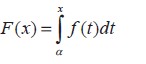 Παρ. 3.5.    Η συνάρτησηΥπόδειξη - οδηγία:Η εισαγωγή της συνάρτησης γίνεται για να αποδειχθεί το Θεμελιώδες Θεώρημα του ολοκληρωτικού λογισμού και να αναδειχθεί η σύνδεση του Διαφορικού με τον Ολοκληρωτικό Λογισμό.Για το λόγο αυτό δεν θα διδαχθούν εφαρμογές και ασκήσεις που αναφέρονται στη συνάρτηση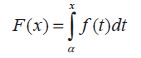  και γενικότερα στη συνάρτηση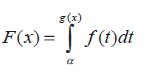 Παρ. 3.7 Εμβαδόν επιπέδου χωρίου, χωρίς την εφαρμογή 3.ΕπισημάνσειςΤα θεωρήματα, οι προτάσεις, οι αποδείξεις και οι ασκήσεις που φέρουν αστερίσκο δεν διδάσκονται και δεν εξετάζονται.Οι εφαρμογές και τα παραδείγματα των βιβλίων δεν εξετάζονται ούτε ως θεωρία ούτε ως ασκήσεις, δύνανται, ωστόσο, να χρησιμοποιηθούν ως προτάσεις για τη λύση ασκήσεων ή την απόδειξη άλλων προτάσεων.Εξαιρούνται από την εξεταστέα ύλη:α) οι εφαρμογές και οι ασκήσεις που αναφέρονται σε λογαρίθμους με βάση διαφορετική του e και του 10 καιβ) οι ασκήσεις του σχολικού βιβλίου που αναφέρονται σε τύπους τριγωνομετρικών αριθμών αθροίσματος γωνιών, διαφοράς γωνιών και διπλάσιας γωνίας.Φυσική Προσανατολισμού  (Λάντζος)ΒΙΒΛΙΑ 2023-2024ΦΥΣΙΚΗ-ΤΕΥΧΟΣ Β΄ των Ιωάννου Α., Ντάνου Γ., Πήττα Α., Ράπτη Στ.ΦΥΣΙΚΗ-ΤΕΥΧΟΣ Γ΄ των Ιωάννου Α., Ντάνου Γ., Πήττα Α., Ράπτη Στ.Από το βιβλίο: ΦΥΣΙΚΗ-ΤΕΥΧΟΣ Γ'5. ΚΡΟΥΣΕΙΣ ΚΑΙ ΣΧΕΤΙΚΕΣ ΚΙΝΗΣΕΙΣ5.2 Κρούσεις5.3 Κεντρική ελαστική κρούση δύο σφαιρών5.4 Ελαστική κρούση σώματος με άλλο ακίνητο πολύ μεγάλης μάζας4. ΜΗΧΑΝΙΚΗ ΣΤΕΡΕΟΥ ΣΩΜΑΤΟ4.1 Εισαγωγή4.2 Οι κινήσεις των στερεών σωμάτων4.3 Ροπή δύναμης4.4 Ισορροπία στερεού σώματος4.7 Στροφορμή(εκτός από την παράγραφο 4.7 Β: Στροφορμή στερεού σώματος και εκτός από την απόδειξη και τη λεκτική διατύπωση της σχέσης 4.18 της παραγράφου 4. 7 Γ που αναφέρεται σε στερεό)4.8 Διατήρηση της Στροφορμής(έως και την πρόταση «Εάν η συνολική εξωτερική ροπή σε ένα σύστημα είναι μηδέν η ολική στροφορμή του συστήματος παραμένει σταθερή»)1. ΗΛΕΚΤΡΙΚΕΣ-ΜΗΧΑΝΙΚΕΣ ΤΑΛΑΝΤΩΣΕΙΣ1.2 Περιοδικά φαινόμενα1.3 Απλή αρμονική ταλάντωσηΕπισήμανση: Δεν θα διδαχθούν ερωτήσεις, ασκήσεις και προβλήματα με αρχική φάση  διαφορη του 0 και του π/2 στις εξισωσεις κιvησης.1.5 Φθίνουσες ταλαντώσεις (εκτός από «β. ηλεκτρικές ταλαντώσεις»)1.6 Εξαναγκασμένες ταλαντώσεις(Από την 1-6β: Μόνο τις εφαρμογές του συντονισμού στις μηχανικές ταλαντώσεις)2. ΚΥΜΑΤΑ2.2 Μηχανικά κύματα2.3 Επαλληλία η Υπέρθεση κυμάτων2.4 Συμβολή δύο κυμάτων στην επιφάνεια υγρού(εκτός από τη μαθηματική μελέτη των σελίδων 50 και 51: «Τα συμπεράσματα αυτά μπορούν να γίνουν πιο πειστικά αν μελετήσουμε μαθηματικά το φαινόμενο .... Δηλαδή τα σημεία αυτά παραμένουν διαρκώς ακίνητα..»)Επισήuανση: Δεν θα διδαχθούν ασκήσεις και προβλήματα με πηγές οι οποίες δεν είναι σύγχρονες και με σημεία τα οποία έχουν ενδιάμεσο πλάτος.2.5 Στάσιμα ΚύματαΑπό το βιβλίο: ΦΥΣΙΚΗ -ΤΕΥΧΟΣ Β'4. ΜΑΓΝΗΤΙΚΟ ΠΕΔΙΟ4.1 Εισαγωγή4.2 Νόμος των Biot και Savart4.3 Εφαρμογές του νόμου των Biot και Savart(εκτός από τη σχέση 4.2)Επισήuανση: Δεν θα διδαχθούν ερωτήσεις ασκήσεις και προβλήματα στα οποία απαιτείται ανάλυση του ΔΒ σε συνιστώσες.4.4 Ο Νόμος του Ampere (Αμπέρ)4.5 Μαγνητική ροή4.7 Δύναμη που ασκεί το μαγνητικό πεδίο σε κινούμενο φορτίο4.8 Κίνηση φορτισμένων σωματιδίων μέσα σε μαγνητικό πεδίο (εκτός από «Δ. Κίνηση σε ανομοιογενές μαγνητικό πεδίο»)4.9 Εφαρμογές της κίνησης φορτισμένων σωματιδίων4.10 Δύναμη Laρlace (Λαπλάς) (εκτός από την απόδειξη της σχέσης F ~ Βllημφ)4.11 Μαγνητική δύναμη ανάμεσα σε δύο παράλληλους ρευματοφόρους αγωγούς5. ΗΛΕΚΤΡΟΜΑΓΝΗΤΙΚΗ ΕΠΑΓΩΓΗ5.1 Εισαγωγή5.2 Ηλεκτρομαγνητική επαγωγή5.3 Ευθύγραμμος αγωγός κινούμενος σε ομογενές μαγνητικό πεδίο(εκτός από το παράδειγμα 5.3)Εnισήuαvση: Δεν θα διδαχθούν ασκήσεις και προβλήματα απόκτησης οριακής ταχύτητας ράβδου που κινείται σε κεκλιμένο επίπεδο, επαγωγικής τάσης σε ράβδο σε συνδυασμό με υπάρχουσα πηγή ΗΕΔ και ερωτήματα σε ασκήσεις και προβλήματα με υπολογισμό φυσικών μεγεθών (θερμότητας, διαστήματος, ηλεκτρικού φορτίου) μέχρι την απόκτηση της οριακής ταχύτητας της ράβδου5.4 Ο κανόνας του Lenz και η αρχή διατήρησης της ενέργειας στο φαινόμενο της επαγωγής5.5 Στρεφόμενος αγωγός5.6 Στρεφόμενο πλαίσιο - εναλλασσόμενη τάση5.7 Εναλλασσόμενο ρεύμα5.8 Ενεργός ένταση - Ενεργός τάση5.9 Ο νόμος του Joυle (Τζάουλ) - Ισχύς του εναλλασσόμενου ρεύματος5.14 ΑυτεπαγωγήΑπό το βιβλίο: ΦΥΣΙΚΗ -ΤΕΥΧΟΣ Γ'2. ΚΥΜΑΤΑ2.6 Παραγωγή Ηλεκτρομαγνητικών κυμάτων2.8 Το Φάσμα Της Ηλεκτρομαγνητικής Ακτινοβολίας7. ΣΤΟΙΧΕΙΑ ΚΒΑΝΤΟΜΗΧΑΝΙΚΗΣ7.1 Εισαγωγή7.2 Η ακτινοβολία του μέλανος σώματος7.3 Το φωτοηλεκτρικό φαινόμενο7.4 Φαινόμενο Compton(έως και την έκφραση« ... όπου Ke η κινητική ενέργεια του ανακρουόμενου ηλεκτρονίου.»)7.5 Η Κυματική Φύση της Ύλης7.6 Αρχή της Αβεβαιότητας7.7 Κυματοσυνάρτηση και εξίσωση Schrδdinger (Σρέντινγκερ)(εκτός από την υποπαράγραφο «Πώς βρίσκουμε όμως μια κυματοσυνάρτηση;»)Επισήμανση: Οι τύποι E=pc και λ' -λ = ~c(l - σννφ), οι οποίοι αποδεικνύονται με τη βοήθεια της ειδικής θεωρίας της σχετικότητας, θα δίνονται στους/στις μαθητές/τριες τόσο κατά τη διδασκαλία, όσο και κατά την εξέταση θεμάτων στα οποία απαιτείται η χρήση τους.Γενική επισήμανση: Οι δραστηριότητες και τα ένθετα δεν περιλαμβάνονται στην εξεταστέα ύλη.Χημεία Προσανατολισμού (Βόβες)ΧΗΜΕΙΑ - ΤΕΥΧΟΣ Α' των Σ. Λιοδάκη, Δ. Γάκη, Δ. Θεοδωρόπουλου, Π. Θεοδωρόπουλου, Αν. ΚάλληΧΗΜΕΙΑ - ΤΕΥΧΟΣ Β' των Σ. Λιοδάκη, Δ. Γάκη, Δ. Θεοδωρόπουλου, Π. Θεοδωρόπουλου, Αν. ΚάλληΑπό το Βιβλίο: ΧΗΜΕΙΑ - ΤΕΥΧΟΣ Α'Κεφάλαιο 1. ΔΙΑΜΟΡΙΑΚΕΣ ΔΥΝΑΜΕΙΣ - ΚΑΤΑΣΤΑΣΕΙΣ ΤΗΣ ΥΛΗΣ - ΠΡΟΣΘΕΤΙΚΕΣ ΙΔΙΟΤΗΤΕΣ1.1 Διαμοριακές δυνάμεις - Μεταβολές καταστάσεων και ιδιότητες υγρών - Νόμος μερικών πιέσεων, εκτός από τις υποενότητε- Μεταβολές καταστάσεων της ύλης,- Ιδιότητες υγρών,- Ιξώδες,- Επιφανειακή τάση,- Τάση ατμών,- Αέρια - Νόμος μερικών πιέσεων του Dalton.1.2 Προσθετικές ιδιότητες διαλυμάτων, εκτός από τις υποενότητες:- Μείωση της τάσης ατμών-Νόμος Raoult,- Ανύψωση του σημείου βρασμού και ταπείνωση του σημείου πήξης (Ανύψωση σημείου βρασμού, Ταπείνωση σημείου πήξης)- Αντίστροφη ώσμωση.Από το βιβλίο: ΧΗΜΕΙΑ - ΤΕΥΧΟΣ Β'ΚΕΦΑΛΑΙΟ 1. ΟΞΕΙΔΟΑΝΑΓΩΓΗ – ΗΛΕΚΤΡΟΛΥΣΗ1.1 Αριθμός οξείδωσης. Οξείδωση – Αναγωγή1.2 Κυριότερα οξειδωτικά – αναγωγικά. Αντιδράσεις οξειδοαναγωγής, εκτός των παραγράφων:- 4. Πολύπλοκες αντιδράσεις, μέχρι και την αντίδραση «π.χ. I2 +10 HNO3 (πυκνό) → 2 HIO3 +10 NO2 + 4 H2O»- 1. Μέθοδος ημιαντιδράσεωντης υποενότητας «Συμπλήρωση αντιδράσεων οξειδοαναγωγής».Παρατήρηση: Στην υποενότητα «Παραδείγματα οξειδοαναγωγικών αντιδράσεων», τα αντιδρώντα και τα προϊόντα των αντιδράσεων είναι δεδομένα.ΚΕΦΑΛΑΙΟ 2. ΘΕΡΜΟΧΗΜΕΙΑ2.1 Μεταβολή ενέργειας κατά τις χημικές μεταβολές. Ενδόθερμες- εξώθερμες αντιδράσεις. Θερμότητα αντίδρασης – ενθαλπία, εκτός από τις υποενότητες:- Πρότυπη ενθαλπία διάλυσης,, ΔΗ0sol- Ενθαλπία δεσμού, ΔΗB2.2 «Θερμιδομετρία - Νόμοι Θερμοχημείας», ΕΚΤΟΣ από την υποενότητα «Θερμιδομετρία».Κεφάλαιο 3. «ΧΗΜΙΚΗ ΚΙΝΗΤΙΚΗ»3.1 Γενικά για τη χημική κινητική και τη χημική αντίδραση - Ταχύτητα αντίδρασης, εκτός από το Παράδειγμα 3.2 με την Εφαρμογή του3.2. «Παράγοντες που επηρεάζουν την ταχύτητα αντίδρασης. Καταλύτες»3.3. «Νόμος ταχύτητας - Μηχανισμός αντίδρασης»Κεφάλαιο 4. «ΧΗΜΙΚΗ ΙΣΟΡΡΟΠΙΑ»4.1. «Έννοια χημικής ισορροπίας -Απόδοση αντίδρασης»4.2. «Παράγοντες που επηρεάζουν τη θέση χημικής ισορροπίας -Αρχή Le Chatelier»4.3. «Σταθερά χημικής ισορροπίας Kc - Κρ.», ΕΚΤΟΣ από τις υποενότητες:Κινητική απόδειξη του νόμου χημικής ισορροπίας, (σ.σ. Δεν αναφέρεται στην ύλη 2023-2024)Σταθερά χημικής ισορροπίας - ΚpΣχέση που συνδέει την Kp με την Kc.Παρατήρηση:Δεν θα διδαχθούν τα παραδείγματα και οι ασκήσεις που απαιτούν γνώση της έννοιας μερική πίεση αερίου και του Νόμου μερικών πιέσεων του Dalton.ΚΕΦΑΛΑΙΟ 5. ΟΞΕΑ – ΒΑΣΕΙΣ ΚΑΙ ΙΟΝΤΙΚΗ ΙΣΟΡΡΟΠΙΑ5.1 Οξέα – Βάσεις5.2 Ιοντισμός οξέων – βάσεων5.3 Ιοντισμός οξέων, βάσεων και νερού – pH5.4 Επίδραση κοινού ιόντος5.5 Ρυθμιστικά διαλύματ5.6 Δείκτες – ογκομέτρησηΚΕΦΑΛΑΙΟ 6. ΗΛΕΚΤΡΟΝΙΑΚΗ ΔΟΜΗ ΤΩΝ ΑΤΟΜΩΝ & ΠΕΡΙΟΔΙΚΟΣ ΠΙΝΑΚΑΣ6.1 Τροχιακό – Κβαντικοί αριθμοί6.2 Αρχές δόμησης πολυηλεκτρονικών ατόμων6.3 Δομή περιοδικού πίνακα (τομείς s,p,d,f) – Στοιχεία μετάπτωσης6.4 Μεταβολή ορισμένων περιοδικών ιδιοτήτων, εκτός από την υποενότητα «Ηλεκτρονιοσυγγένεια»ΚΕΦΑΛΑΙΟ 7. ΟΡΓΑΝΙΚΗ ΧΗΜΕΙΑ7.1 Δομή οργανικών ενώσεων – Διπλός και τριπλός δεσμός – Επαγωγικό φαινόμενο7.3 Κατηγορίες οργανικών αντιδράσεων και μερικοί μηχανισμοί οργανικών αντιδράσεων, εκτός από:-«4. Η αλογόνωση των αλκανίων» και «5. Η αρωματική υποκατάσταση» της υποενότητας «Αντιδράσεις υποκατάστασης»- την υποενότητα «Μερικοί μηχανισμοί οργανικών αντιδράσεων»7.4 Οργανικές συνθέσεις –ΔιακρίσειςΣτην υποενότητα «Οργανικές συνθέσεις» περιλαμβάνεται στην ύλη μόνο η «αλογονοφορμική αντίδραση».Οικονομία Προσανατολισμού (Τσιοπούλου)ΒΙΒΛΙΟ 2023-2024«ΑΡΧΕΣ ΟΙΚΟΝΟΜΙΚΗΣ ΘΕΩΡΙΑΣ» των Λιανού Θ., Παπαβασιλείου Α. και Χατζηανδρέου Α.Από το βιβλίο: ΑΡΧΕΣ ΟΙΚΟΝΟΜΙΚΗΣ ΘΕΩΡΙΑΣΚεφάλαιο 1:Βασικές Οικονομικές Έννοιες(παράγραφοι 1 έως και 12, εκτός της τελευταίας πρότασης της παραγράφου 6: «Μπορεί όμως να τονιστεί ... εκφράζει.»)Κεφάλαιο 2:Η ζήτηση των αγαθών (παράγραφοι 1 έως και 15)Κεφάλαιο 3:Η παραγωγή της επιχείρησης και το κόστος (παράγραφοι 1 έως και 7 του μέρους Α' που αναφέρεται στην παραγωγή της επιχείρησης, παράγραφοι 1 έως και 4 του μέρους Β', που αναφέρεται στο κόστος παραγωγής)Κεφάλαιο 4:Η προσφορά των αγαθών (παράγραφοι 1 έως και 9)Κεφάλαιο 5:Ο προσδιορισμός των τιμών (παράγραφοι 1 έως και 5)Κεφάλαιο 7:Ακαθάριστο Εγχώριο Προϊόν (παράγραφοι 1, 2, 3, 4 εκτός της 2ης πρότασης της υποενότητας (2): «Στη χώρα μας ... Εθνικής Οικονομίας», 7, 9, 10)Κεφάλαιο 9:Οικονομικές διακυμάνσεις - πληθωρισμός-ανεργία (παράγραφοι 1, 2, 3 από την αρχή έως: « ... 5% υψηλότερο από αυτό του προηγούμενου έτους.», 4 εκτός της 5ης πρότασης: «Επίσης άτομα τα οποία ... δεν ανήκουν στο εργατικό δυναμικό.» και της ενότητας «Καταπολέμηση της ανεργίας», 5)Κεφάλαιο 10:Τα δημόσια οικονομικά (παράγραφοι 3 εκτός του αποσπάσματος της ενότητας ί: «Το μέγεθος και η αναλογία των διαφόρων δαπανών ... πολεμικές περιόδους.», 4)Οι ερωτήσεις και οι ασκήσεις που αντιστοιχούν στα προαναφερόμενα Κεφάλαια.Πληροφορική Προσανατολισμού(Ντερέκας)ΠΛΗΡΟΦΟΡΙΚΗΒΙΒΛΙΑ 2023-2024ΒΙΒΛΙΟ 1: «Ανάπτυξη Εφαρμογών σε Προγραμματιστικό Περιβάλλον», Βιβλίο Μαθητή, Γ΄ Γενικού Λυκείου των Α. Βακάλη, Η. Γιαννόπουλου, Ν. Ιωαννίδη, Χ. Κοίλια, Κ. Μάλαμα, Ι. Μανωλόπουλου, Π. Πολίτη, έκδοση (Ι.Τ.Υ.Ε.) «Διόφαντος».ΒΙΒΛΙΟ 2: «Πληροφορική», Γ’ Τάξη Γενικού Λυκείου, Βιβλίο Μαθητή, Συμπληρωματικό Εκπαιδευτικό Υλικό των Γραμμένου Ν., Γούσιου Αν., κ.ά., έκδοση (Ι.Τ.Υ.Ε.) «Διόφαντος».Από το ΒΙΒΛΙΟ 1: «Ανάπτυξη Εφαρμογών σε Προγραμματιστικό Περιβάλλον», Βιβλίο Μαθητή, Γ΄ Γενικού Λυκείου των Α. Βακάλη, Η. Γιαννόπουλου, Ν. Ιωαννίδη, Χ. Κοίλια, Κ. Μάλαμα, Ι. Μανωλόπουλου, Π. Πολίτη, έκδοση (Ι.Τ.Υ.Ε.) «Διόφαντος»	Από το ΒΙΒΛΙΟ 2: «Πληροφορική», Γ’ Τάξη Γενικού Λυκείου, Βιβλίο Μαθητή, Συμπληρωματικό Εκπαιδευτικό Υλικό, Γραμμένος Ν., Γούσιου, Αν., κ.ά., έκδοση (Ι.Τ.Υ.Ε.) «Διόφαντος»ΕπισημάνσειςΟι μαθητές να διατυπώνουν τις λύσεις των ασκήσεων των εξετάσεων σε «ΓΛΩΣΣΑ», όπως αυτή ορίζεται και χρησιμοποιείται στα ανωτέρω διδακτικά βιβλία, εκτός και αν η εκφώνηση της άσκησης αναφέρεται και ζητά άλλη μορφή αναπαράστασης του αλγορίθμου, όπως περιγράφεται στην παράγραφο 2.3 του ΒΙΒΛΙΟΥ 1 «Ανάπτυξη Εφαρμογών σε Προγραμματιστικό Περιβάλλον», Βιβλίο Μαθητή, Γ΄ Γενικού Λυκείου των Α. Βακάλη, Η. Γιαννόπουλου, Ν. Ιωαννίδη, Χ. Κοίλια, Κ. Μάλαμα, Ι. Μανωλόπουλου, Π. Πολίτη, έκδοση (Ι.Τ.Υ.Ε.) «Διόφαντος».Βιολογία  Προσανατολισμού (Τριανταφύλλου)ΒΙΒΛΙΑ 2023-2024ΒΙΟΛΟΓΙΑ - ΤΕΥΧΟΣ Α΄ των Καψάλη Α., Μπουρμπουχάκη Ι-Ε., Περάκη Β., Σαλαμαστράκη Σ.ΒΙΟΛΟΓΙΑ - ΤΕΥΧΟΣ Β΄ των Αλέπορου Μαρίνου Β., Αργυροκαστρίτη Α., Κομητοπούλου Α., Πιαλόγλου Π., Σγουρίτσα Β.Από το βιβλίο: ΒΙΟΛΟΓΙΑ – ΤΕΥΧΟΣ ΑΚεφάλαιο 1. Χημική σύσταση του κυττάρου1.2 Μακρομόρια, μόνο η υποπαράγραφος:- «Πρωτεΐνες: Διαδεδομένες, πολύπλοκες και εύθραυστες»Κεφάλαιο 2. Κύτταρο: Η θεμελιώδης μονάδα ζωήςΕισαγωγή «Μια από τις επιδιώξεις των φυσικών επιστημών . . .προϋπήρξαν των ευκαρυωτικών»2.3 Μια περιήγηση στο εσωτερικό του κυττάρου, μόνο οι υποπαράγραφοι:- «Πυρήνας»- «Ενδομεμβρανικό σύστημα», μόνο το απόσπασμα «Το αδρό ενδοπλασματικό δίκτυο φέρει στην εξωτερική επιφάνεια . . . πρωτεΐνες που τους είναι απαραίτητες», το οποίο συμπεριλαμβάνεται στο «Ενδοπλασματικό δίκτυο».- «Χλωροπλάστες και Μιτοχόνδρια - Οι μετατροπείς ενέργειας των κυττάρων»Κεφάλαιο 3. Μεταβολισμός3.2 Ένζυμα και Βιολογικοί Καταλύτες, μόνο οι υποπαράγραφοι:- «Μηχανισμός δράσης των ενζύμων» και- «Ιδιότητες των ενζύμων»Κεφάλαιο 4. Γενετική4.1. Κύκλος ζωής του κυττάρου4.3 Κυτταρική διαίρεσηΥπόδειξη:Ο επιχιασμός να μην περιλαμβάνεται σε ασκήσεις.Από το βιβλίο: ΒΙΟΛΟΓΙΑ - ΤΕΥΧΟΣ ΒΚεφάλαιο 1. Το γενετικό υλικόΌλες οι παράγραφοιΚεφάλαιο 2. Αντιγραφή, έκφραση και ρύθμιση της γενετικής πληροφορίαςΌλες οι παράγραφοιΚεφάλαιο 4. Τεχνολογία του ανασυνδυασμένου DNAΌλες οι παράγραφοιΚεφάλαιο 5. Μενδελική κληρονομικότηταΌλες οι παράγραφοιΚεφάλαιο 6. ΜεταλλάξειςΌλες οι παράγραφοιΚεφάλαιο 7. Αρχές και μεθοδολογία της ΒιοτεχνολογίαςΌλες οι παράγραφοι εκτός από την παράγραφο «Η παραγωγή της πενικιλίνης αποτελεί σημαντικό σταθμό στην πορεία της Βιοτεχνολογίας»Κεφάλαιο 8. Εφαρμογές της Βιοτεχνολογίας στην ΙατρικήΌλες οι παράγραφοιΚεφάλαιο 9. Εφαρμογές της Βιοτεχνολογίας στη γεωργία και την κτηνοτροφίαΌλες οι παράγραφοιΕπισημάνσεις• Στην εξεταστέα ύλη δεν περιλαμβάνονται:α) Τα ένθετα - παραθέματα, οι πίνακες, τα μικρά ένθετα κείμενα σε πλαίσιο και οι προτάσεις για συνθετικές-δημιουργικές εργασίες των μαθητών.β) Οι χημικοί τύποι, οι οποίοι συνοδεύουν το κείμενο και συμβάλλουν στην κατανόησή του, σε καμία όμως περίπτωση δεν απαιτείται η απομνημόνευσή τους.γ) Οι εικόνες και οι λεζάντες που τις συνοδεύουν ως αναπόσπαστο μέρος τους. Δύνανται, ωστόσο, να χρησιμοποιηθούν στην επεξήγηση δομών, λειτουργιών και διαδικασιών που ήδη αναφέρονται στο κείμενο των σχολικών βιβλίων.δ) Οι Εργαστηριακοί Οδηγοί που συνοδεύουν τα σχολικά βιβλία.1. Ανάλυση Προβλήματος1.1 Η έννοια πρόβλημα.1.2 Κατανόηση προβλήματος.1.3 Δομή προβλήματος.1.4 Καθορισμός απαιτήσεων.2. Βασικές Έννοιες Αλγορίθμων2.1 Τι είναι αλγόριθμος.2.2 Σπουδαιότητα αλγορίθμων.2.3 Περιγραφή και αναπαράσταση αλγορίθμων.2.4 Βασικές συνιστώσες / εντολές ενός αλγορίθμου. 2.4.1 Δομή ακολουθίας. 2.4.2 Δομή Επιλογής. 2.4.3 Διαδικασίες πολλαπλών επιλογών. 2.4.4 Εμφωλευμένες Διαδικασίες. 2.4.5 Δομή Επανάληψης.3. Δομές Δεδομένων και Αλγόριθμοι3.1 Δεδομένα.3.2 Αλγόριθμοι+ Δομές Δεδομένων = Προγράμματα.3.3 Πίνακες.3.4 Στοίβα.3.5 Ουρά.3.6 Αναζήτηση.3.7 Ταξινόμηση.4. Τεχνικές Σχεδίασης Αλγορίθμων4.1 Ανάλυση προβλημάτων.6. Εισαγωγή στον Προγραμματισμό6.1 Η έννοια του προγράμματος.6.3 Φυσικές και τεχνητές γλώσσες.6.4 Τεχνικές σχεδίασης προγραμμάτων.6.4.1 Ιεραρχική σχεδίαση προγράμματος.6.4.2 Τμηματικός προγραμματισμός.6.4.3 Δομημένος προγραμματισμός.6.5 Αντικειμενοστραφής προγραμματισμός.6.7 Προγραμματιστικά περιβάλλοντα.7. Βασικές Έννοιες Προγραμματισμού7.1 Το αλφάβητο της ΓΛΩΣΣΑΣ.7.2 Τύποι δεδομένων.7.3 Σταθερές.7.4 Μεταβλητές.7.5 Αριθμητικοί τελεστές.7.6 Συναρτήσεις.7.7 Αριθμητικές εκφράσεις.7.8 Εντολή εκχώρησης.7.9 Εντολές εισόδου-εξόδου.7.10 Δομή προγράμματος.8. Επιλογή και Επανάληψη8.1 Εντολές Επιλογής.8.1.1 Εντολή ΑΝ.8.1.2 Εντολή ΕΠΙΛΕΞΕ.3.1 Εντολή ΕΠΙΛΕΞΕ8.2 Εντολές επανάληψης.8.2.1 Εντολή ΟΣΟ ... ΕΠΑΝΑΛΑΒΕ.8.2.2 Εντολή ΜΕΧΡΙΣ_ΟΤΟΥ.8.2.3 Εντολή ΓΙΑ ... ΑΠΟ ... ΜΕΧΡΙ9. Πίνακες9.1 Μονοδιάστατοι πίνακες.9.2 Πότε πρέπει να χρησιμοποιούνται πίνακες.9.3 Πολυδιάστατοι πίνακες.9.4 Τυπικές επεξεργασίες πινάκων.10.  Υποπρογράμματα10.1 Τμηματικός προγραμματισμός.10.2 Χαρακτηριστικά των υποπρογραμμάτων.10.3 Πλεονεκτήματα του τμηματικού προγραμματισμού.10.4 Παράμετροι.10.5 Διαδικασίες και συναρτήσεις. 10.5.1 Ορισμός και κλήση συναρτήσεων. 10.5.2 Ορισμός και κλήση διαδικασιών. 10.5.3 Πραγματικές και τυπικές παράμετροι.10.6 Εμβέλεια μεταβλητών - σταθερών.13. Εκσφαλμάτωση Προγράμματος13.1 Κατηγορίες λαθών.13.2 Εκσφαλμάτωση.Ενότητα 1. Δομές Δεδομένων και Αλγόριθμοι1.1 Στοίβα1.1.1 Παραδείγματα υλοποίησης στοίβας με χρήση μονοδιάστατου πίνακα1.1.2 Ερωτήσεις - Ασκήσεις1.2 Ουρά1.2.1 Παραδείγματα υλοποίησης ουράς με χρήση μονοδιάστατου πίνακα1.2.2 Ερωτήσεις – Ασκήσεις1.3 Άλλες δομές δεδομένων 1.3.1 Λίστες 1.3.2 Δένδρα 1.3.3 Γράφοι 1.3.4 Ερωτήσεις - ΑσκήσειςΕνότητα 2. Τεχνικές Σχεδίασης Αλγορίθμων2.1 Μέθοδος Διαίρει και Βασίλευε.Ενότητα 3. Επιλογή και Επανάληψη3.1.1 Παραδείγματα με χρήση της εντολής ΕΠΙΛΕΞΕ3.1.2 Ερωτήσεις - ΑσκήσειςΕνότητα 4. Σύγχρονα Προγραμματιστικά Περιβάλλοντα4.1 Αντικειμενοστραφής Προγραμματισμός: ένας φυσικός τρόπος επίλυσης προβλημάτων4.2 Χτίζοντας Αντικειμενοστραφή Προγράμματα4.2.1 Μεθοδολογία4.2.2 Διαγραμματική αναπαράσταση4.3 Ομαδοποίηση Αντικειμένων σε Κλάσεις: Αφαιρετικότητα και Ενθυλάκωση4.3.1 Παραδείγματα Διαγραμματικής Αναπαράστασης Κλάσεων4.4 Η Αντικειμενοστραφής «Οικογένεια»: Κλάσεις - Πρόγονοι, Κλάσεις - Απόγονοι4.5 Ορίζοντας την Κατάλληλη Συμπεριφορά: Πολυμορφισμός4.6 Ερωτήσεις – ΑσκήσειςΕνότητα 5 Εκσφαλμάτωση προγράμματος5.1 Κατηγορίες Λαθών5.1.1 Συντακτικά λάθη5.1.2 Λάθη που οδηγούν σε αντικανονικό τερματισμό του προγράμματος5.1.3 Λογικά λάθη5.2 Εκσφαλμάτωση5.2.1 Εκσφαλμάτωση λογικών λαθών στις δομές επιλογής5.2.2 Εκσφαλμάτωση λογικών λαθών στις δομές επανάληψης5.2.3 Εκσφαλμάτωση λογικών λαθών σε πίνακες5.2.4 Εκσφαλμάτωση λογικών λαθών στα υποπρογράμματα5.2.5 Μέθοδος ελέγχου «Μαύρο Κουτί»5.3 Ερωτήσεις - Ασκήσεις